ТЕХНОЛОГИЧЕСКИЕ КАРТЫ ОБРАЗОВАТЕЛЬНОЙ ДЕЯТЕЛЬНОСТИОБРАЗОВАТЕЛЬНАЯ ОБЛАСТЬ «ПОЗНАВАТЕЛЬНОЕ РАЗВИТИЕ»ФОРМИРОВАНИЕ ЦЕЛОСТНОЙ КАРТИНЫ МИРА, РАСШИРЕНИЕ КРУГОЗОРАТехнологическая карта занятия по теме «Что такое деньги?» Возраст участников: 6-7 летЦель: формирование  основ  финансовой  грамотности  у  детей  старшего дошкольного возраста.Задачи:Обучающие:формировать представления о понятии «деньги», их роли в жизни человека;развивать умение создавать  объемные конструкции из ТИКО по схеме;совершенствовать навыки работы в группе.Развивающие:развитие мышления;развитие речи;развитие мелкой моторики рук.Воспитательные:повышать интерес к занятиям;воспитывать усидчивость;способствовать формированию положительного климата в группе.Планируемые результаты: знает историю возникновения денег;умеет правильно соединять ТИКО-детали и создавать объемную конструкцию по схеме и с помощью педагога;умеет договариваться с партнером.Интеграция образовательных областей: «Познавательное развитие», «Социально-коммуникативное развитие», «Развитие речи».Средства реализации: проектор, экран, ноутбук, набор карточек  по  теме  «Профессии», набор конструктора ТИКО «Фантазер», схемы конструкций.Предварительная работа: рассматривание купюр и монет различного номинала.Ход занятия: ЛитератураДошкольник.net [Электронный ресурс] //Физминутки – https://doshkolnik.net/fizkultminutki/fizminutka-raz-podnyatsya-podtyanutsya.htmlПознавательно-развивающий сайт для благополучия ваших близких и детей [Электронный ресурс] //Загадки про деньги и про монеты для детей - https://po-ymy.ru/zagadki-pro-dengi-monety-dlya-detej.html#iЦикл «Азбука денег Тетушки Совы».  М/ф «Что такое деньги?» -  https://vk.com/video12038676_171010280Автор: Романова Екатерина Вячеславовна, воспитатель, муниципальное бюджетное дошкольное образовательное учреждение №7, г. Калуга  Калужская область.ПриложенияСхемы конструкций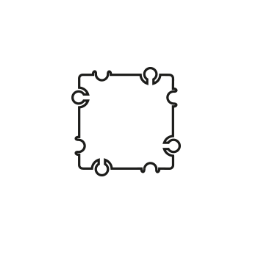 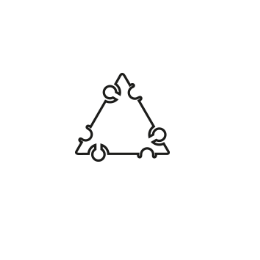 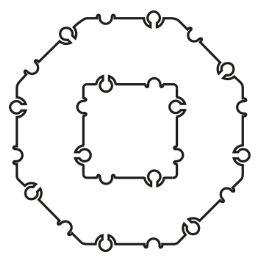 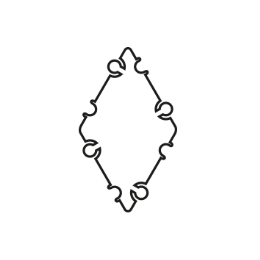 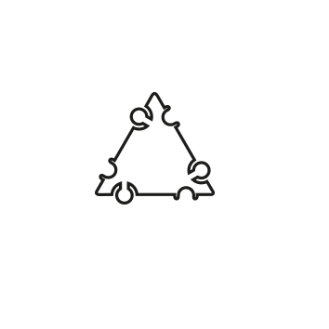 Свинья-копилка (передняя часть)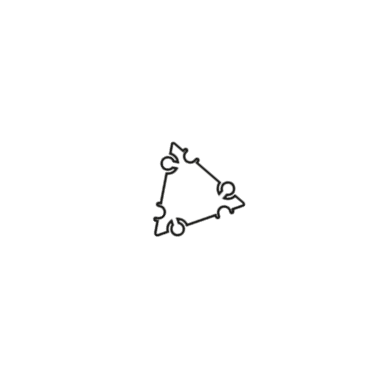 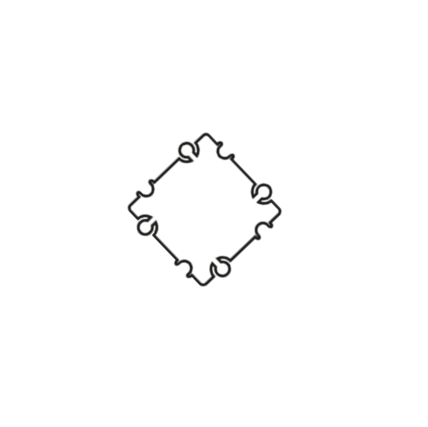 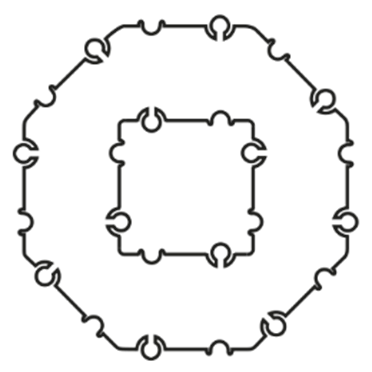 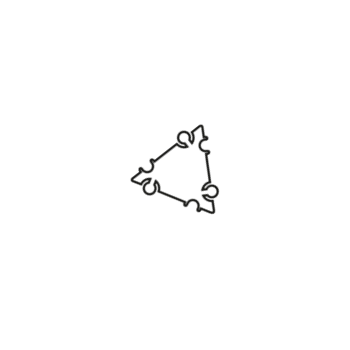 Свинья-копилка (задняя часть)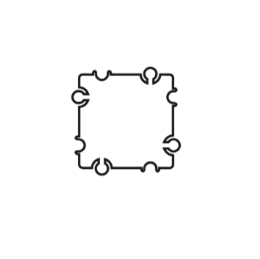 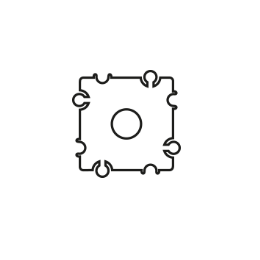 	                                                       ПяточекДемонстрационный материал к игре «Профессии, связанные сденьгами»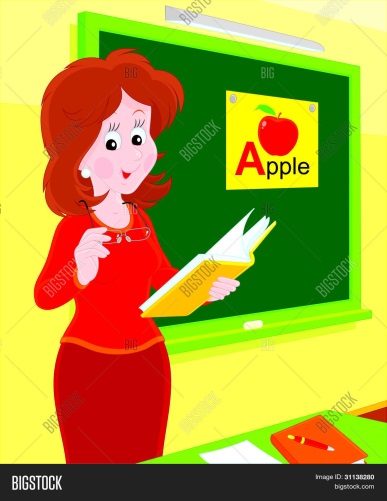 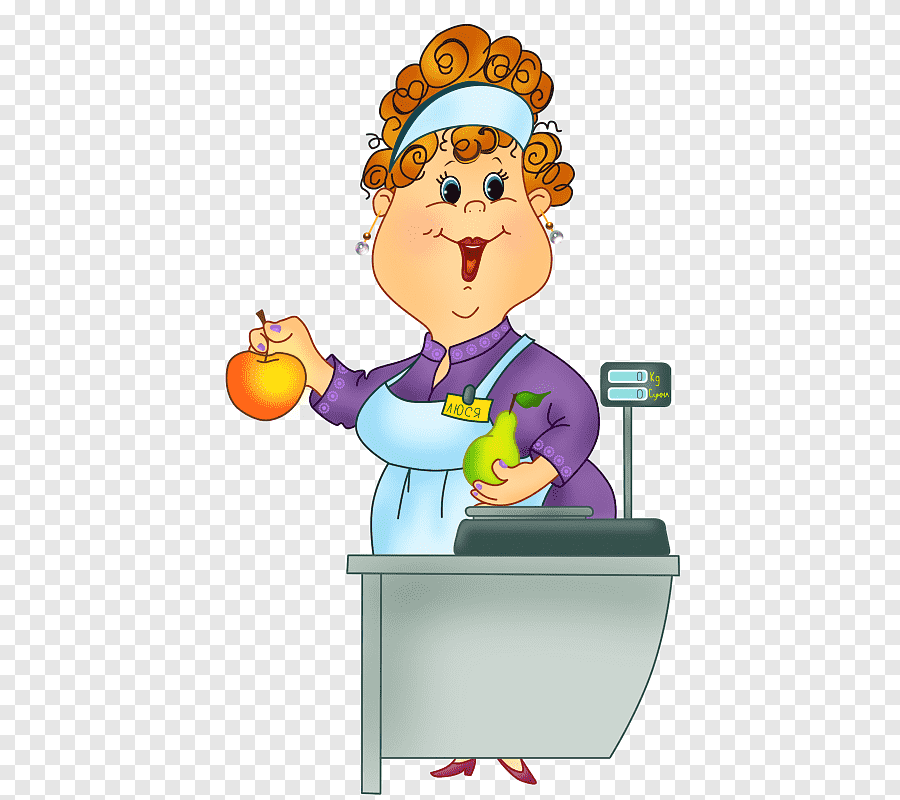 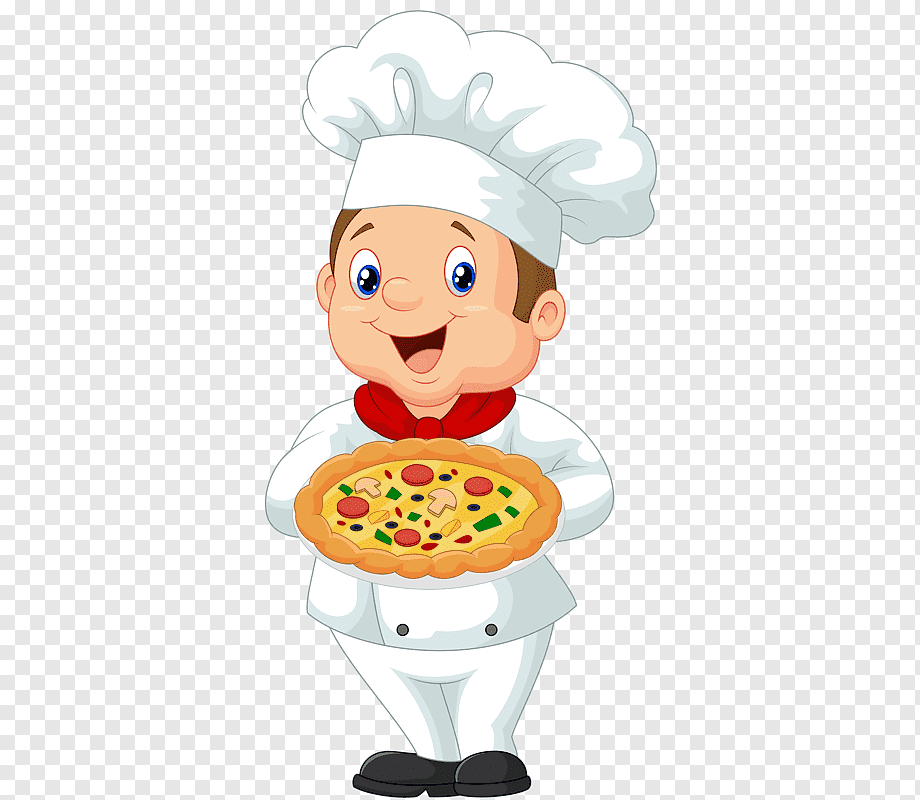 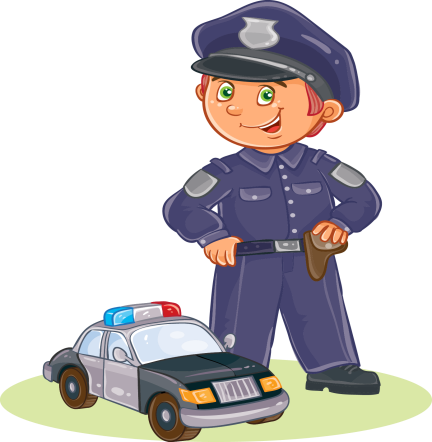 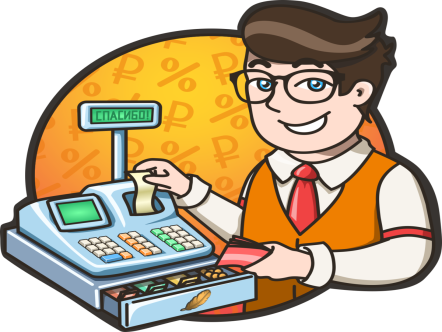 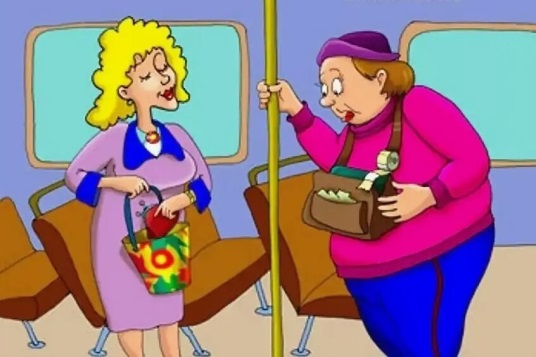 Этапы деятельностиДеятельность педагогаДеятельность детейМотивационно-побудительныйПредлагает отгадать загадку. В кошелек мы их кладем,С ними в магазин идем.За них взамен хоть что бери,Кроме чести и любви[2]Внимательно слушают, высказывают свои предположения Организационно-поисковыйПоказ м/ф «Что такое деньги?» из цикла «Азбука денег Тетушки Совы»[3] -Понравился м/ф? Так какие же деньги были раньше? -А сейчас я предлагаю вам поиграть в игру. На столе разложены карточки с изображением людей различных профессий. Вам нужно выбрать те карточки, на которых изображены профессии, связанные с деньгами.Физкультминутка[1]«Считай и делай»Раз – подняться, потянуться,Два – согнуться, разогнуться.Три – в ладоши три хлопка.Головою три кивка.На четыре руки шире,Пять руками помахать.-Скажите ребята, а где дома можно  хранить деньги? Я  вам предлагаю  всем вместе сделать одну большую копилку для денег из конструктора ТИКО Раздает схемы конструкций и конструктор ТИКО.Внимательно смотрят м/ф.Отвечают на вопрос.Слушают  и выполняют заданиеПроговаривают слова, выполняют двигательные упражнения.Высказывают свои предположенияСоздают конструкции  по схеме и с помощью педагогаРефлексивно-коррегирующийХвалит детей за работу. Предлагает использовать получившуюся постройку в сюжетно-ролевых играх.Оценивают свою работу, радуются успеху.Наименование деталейКоличество (шт)Квадрат 5 см4Восьмиугольник 10 см с отверстием2Треугольник равнобедренный4Ромб2Наименование деталейКоличество (шт)Квадрат 5 см6Восьмиугольник 10 см с отверстием2Треугольник равнобедренный4Ромб2Наименование деталейКоличество (шт)Квадрат 5 см4Квадрат 5 см с отверстием1